GATEWAY PROJECT UPDATE - the most urgent requirements currently are: custard, coffee, sugar, biscuits and Carrier Bags for Life, plus any other food of any kind including, at the moment, perishables. They constantly need toiletries.On Thursday 21st September a 'Thank you Afternoon Tea' for all volunteers that have helped out at the Gateway project and the ministers of the churches will take place at the Salvation Army starting at 1.30-3pm. Please let one of the Clergy know by Thursday 7th September if you would like to attend. You will enjoy afternoon tea and share ideas for the future of the Gateway Project and where Christian In Poverty are going to help, hopefully a guest speaker from CAP will also be present.Don't forget the collection point in the Co-op. Thank you.GATEWAY PROJECT UPDATE - the most urgent requirements currently are: custard, coffee, sugar, biscuits and Carrier Bags for Life, plus any other food of any kind including, at the moment, perishables. They constantly need toiletries.On Thursday 21st September a 'Thank you Afternoon Tea' for all volunteers that have helped out at the Gateway project and the ministers of the churches will take place at the Salvation Army starting at 1.30-3pm. Please let one of the Clergy know by Thursday 7th September if you would like to attend. You will enjoy afternoon tea and share ideas for the future of the Gateway Project and where Christian In Poverty are going to help, hopefully a guest speaker from CAP will also be present.Don't forget the collection point in the Co-op. Thank you.Please leave items for the Women's Refuge in St. Andrew's choir vestry during the last week of the month. In September ladies’ clothes, toiletries, toilet and kitchen rolls, washing powder, babies feeding bottles, babies food, dummies, bibs, nappies and wipes will be much appreciated. Looking forward to October items requested are: bedding including pillows, towels, nappies, wipes and non-perishable food items.Please leave items for the Women's Refuge in St. Andrew's choir vestry during the last week of the month. In September ladies’ clothes, toiletries, toilet and kitchen rolls, washing powder, babies feeding bottles, babies food, dummies, bibs, nappies and wipes will be much appreciated. Looking forward to October items requested are: bedding including pillows, towels, nappies, wipes and non-perishable food items.Dates for the Diary in September:Dates for the Diary in September:Mon 11thDeanery Coffee Morning, St Mary Magdalene, Great Burstead Church Hall, 10am-12 noonWed 13thCoffee Morning, St Mary’s Hall, 10am-12 noonWed 13thSt Mary’s DCC, 7.30pm Eucharist, 8pm VicarageWed 13thSt Catherine’s DCC, 8pm following 7.30pm EucharistThu 14thDeanery Synod, 7.30/8pm, St John’s, Langdon HillsSat 16thMother’s Union Coffee Morning, 9am-12 noon, St Andrew's CentreSat 16thMessy Daniel, 2-4pm St Andrew’sSun 17thHealing Eucharist, 6.30pm, St Andrew’sOur annual Parish Day this year will be on 14th October at St Andrew's: put the date in your diary now! A chance for everyone to come together to reflect on the life of our Parish and our Churches.Our annual Parish Day this year will be on 14th October at St Andrew's: put the date in your diary now! A chance for everyone to come together to reflect on the life of our Parish and our Churches.Hold the date for St Mary’s Crazy Casino Night, 7th October, 7.30pm, Runwell Village Hall, £10 including supper and raffle tickets.Hold the date for St Mary’s Crazy Casino Night, 7th October, 7.30pm, Runwell Village Hall, £10 including supper and raffle tickets.For Weekly Notices and Website: Linda Boar, 07917 556783, linda.boar@yahoo.co ukFor Weekly Notices and Website: Linda Boar, 07917 556783, linda.boar@yahoo.co ukNew material is welcome by Jo for the Parish Magazine, delfgou@live.co.ukNew material is welcome by Jo for the Parish Magazine, delfgou@live.co.ukWe are on Facebook at https://www.facebook.com/groups/Wickford.Runwell and on the internet at http://wickfordandrunwellparish.org.uk/index.phpWe are on Facebook at https://www.facebook.com/groups/Wickford.Runwell and on the internet at http://wickfordandrunwellparish.org.uk/index.phpWickford and Runwell Team MinistryWickford and Runwell Team Ministry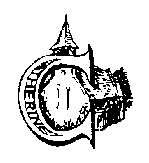 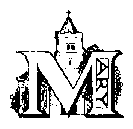 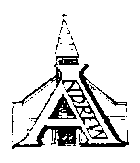 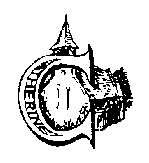 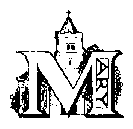 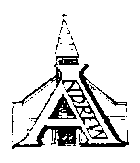 3rd September 20173rd September 201712th Sunday after Trinity12th Sunday after TrinityWed 6thMessy Church Planning, 4pm St Andrew’s.Wed 6thBaptism Preparation, 8pm St Catherine’s Hall.Thu 7thMothers’ Union, Corporate Communion followed by Shared Lunch and Branch Review, 12 noon St Andrew’sSat 9thWickford Carnival- see below.Next Sun 10thDeanery Confirmation, 10am, St Andrew’s BasildonNext Sun 10thTaizé Service, 6.30pm, St Mary’sWickford Carnival - We are looking for willing volunteers to take a turn at looking after our children’s games at Wickford Carnival on 9th September, from about 12pm. If you are available that afternoon please speak to a member of the clergy. Thank you.Wickford Carnival - We are looking for willing volunteers to take a turn at looking after our children’s games at Wickford Carnival on 9th September, from about 12pm. If you are available that afternoon please speak to a member of the clergy. Thank you.A question from today’s gospel:Do you ‘extend hospitality to strangers’?A question from today’s gospel:Do you ‘extend hospitality to strangers’?Gateway - see back page for the latest requirements for our local foodbank.Gateway - see back page for the latest requirements for our local foodbank.An induction loop is provided in all 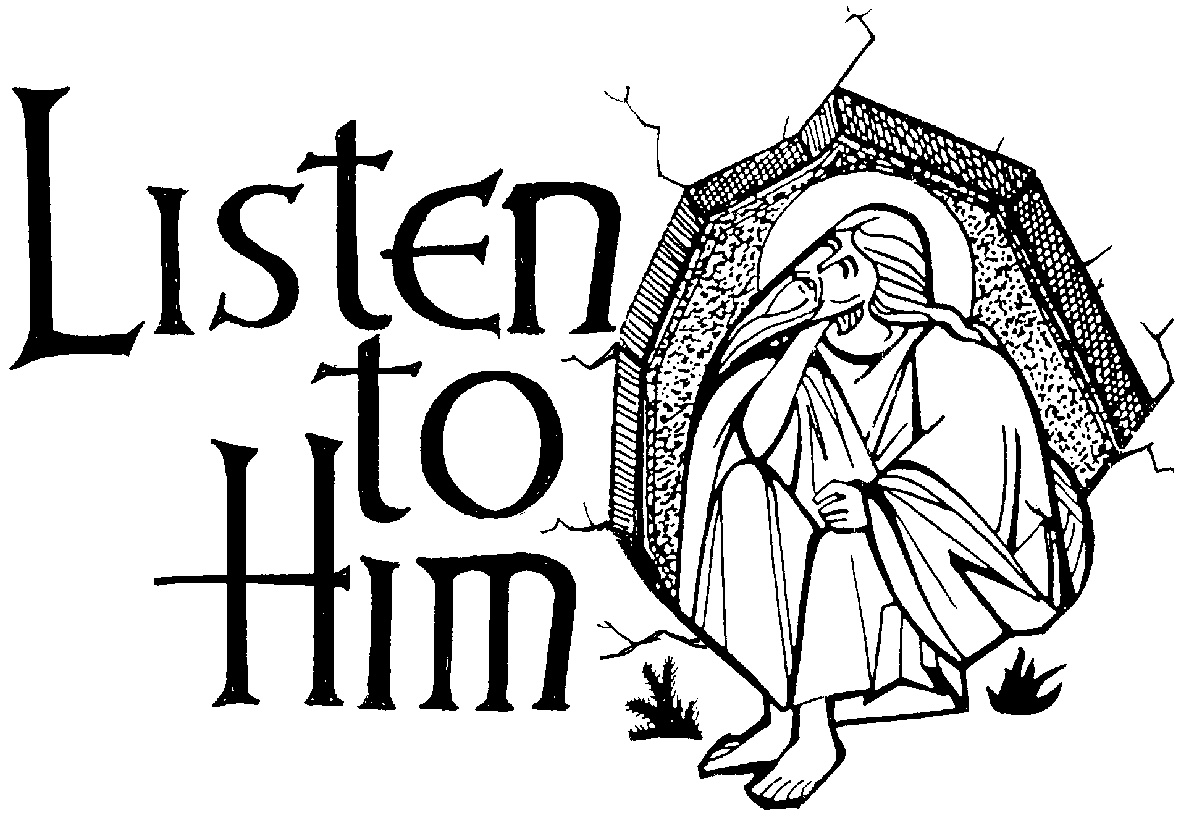 three churches for the benefit of hearing aid users. To use please switch your hearing aid to ‘T’.An induction loop is provided in all three churches for the benefit of hearing aid users. To use please switch your hearing aid to ‘T’.